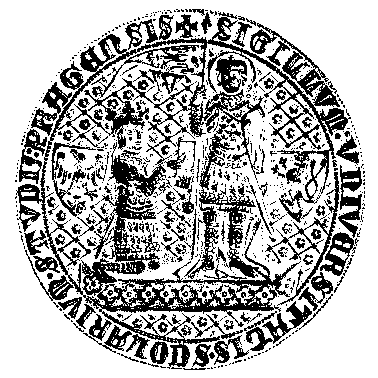 Katedra pomocných věd historických a Ústav českých dějin Filozofické fakulty Univerzity Karlovy pořádají již osmou konferenci z cyklu Korunní země v dějinách českého státuMocensko-politická prezentace a reprezentace českých králů v Lužicích a ve Slezsku(14. století – 1. polovina 17. století)7. – 8. 2. 2018V prostorách Akademického konferenčního centra (Husova 4a, Praha 1).středa 7. února10,00 ZahájeníPrezentace moci českého krále v Horní Lužici v pozdním středověku10,30 – 11,30 Moderuje: Marie BláhováLenka Bobková: Prezentace českých králů v Horní Lužici za vlády Lucemburků Alexandra Kaar: Der König, der niemals kam. Sigismund von Luxemburg und die OberlausitzMarius Winzeler: Reprezentace českých králů v rámci sakrálního umění a architektury v Lužicích 11,30 – 12,00 diskuse12,00 – 14,00 přestávka na obědKrál a vedlejší země v pozdním středověku14,00 – 15,20Moderuje: Wojciech Iwańczak Matouš Vanča: Úloha vedlejších zemí v chápání české státnosti v pozdním středověkuMartin Čapský: Politická komunikace české zemské reprezentace se Slezskem v době pozdního středověkuAntoni Barciak: XV-wieczni królowie Czech v relacjach kronikarzy śląskich klasztorów kanoników regularnychWojciech Mrozowicz: Królowie czescy w oczach rocznikarzy śląskich 15,20 – 16,00 	diskuse16,00 – 16,30 přestávka16,30 – 17,30Moderuje: Martin ČapskýWojciech Iwańczak: Luksemburgowie na Śląsku w ocenie polskich historykówTomasz Zawadzki: Elity księstwa świdnicko-jaworskiego wobec przejścia pod władzę królów CzechPetr Kozák: Dux ambulans: Princ Zikmund Jagellonský a modality prezentace osobní i dynastické autority ve Slezsku a Lužicích konce středověku a počátku raného novověku17,30 – 18,00 diskusePřípitekčtvrtek 8. únoraZástupci krále v Horní Lužici a ve Slezsku v raném novověku9,00 – 10,00Moderuje: Mlada HoláBogusław Czechowicz: Najwyżsi urzędnicy czescy wobec Śląska i Ślązaków w pierwszej połowie XVI wiekuWacław Gojniczek: Królewscy urzędnicy na Górnym Śląsku w XVI–XVII wiekuTomáš Velička: Panovnické instrukce pro hornolužické fojty v 16. století10,00 – 10,30 diskuse10,30 – 11,00 přestávkaAdventus regis11,00 – 12,00Moderuje: Jan ZdichynecMlada Holá: Přijetí Matyáše II. Habsburského v Budyšíně roku 1611Gabriela Wąs: Król Fryderyk I wobec Śląska – Śląsk wobec króla Fryderyka I: między prezentacją oczekiwań i rzeczywistymi dążeniami Lucyna Harc: Pobyty królów czeskich na Śląsku w narracji miejscowej oświeceniowej historiografii12,00 – 12,30 diskuse12,30 – 13,15 přestávka13,15 – 14,00Moderuje: Lenka BobkováJana Hubková: Odraz přítomnosti a působení českých panovníků v Lužicích a Slezsku v letákové publicistice 16. a 17. stoletíJan Zdichynec: Regem solemniter excipere. Církevní obřady při cestách českých králů do hornolužických a dolnoslezských měst v 16. století14,00 Závěrečná diskuseDélka referátu je plánována na 20 minut. Upozorňujeme, že pořadí referátů se ještě může změnit!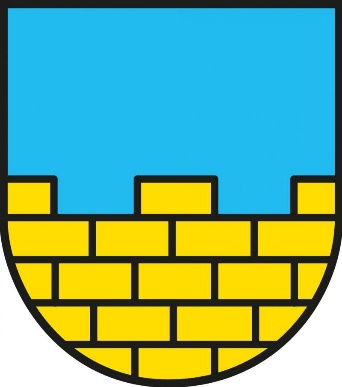 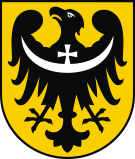 Kolokvium je uspořádáno v rámci grantu GAČR č. 17–01205S: Královská Horní Lužice. Panovnická reprezentace – mechanismy vlády – symbolická komunikace 1319/29–1635.Publikační údaje:Odevzdané příspěvky budou po uzavření recenzního řízení otištěny na stránkách časopisu Historie – Otázky – Problémy. Texty odevzdejte prosím česky, polsky nebo německy v rozsahu max. 20 normostran (1800 x 20, tj. 36 000 znaků) spolu s jednostránkovým resumé v angličtině do 30. 4. 2018. Kontaktní údaje:Prof. PhDr. Lenka Bobková, CSc. – l.bobkova@centrum.czDoc. PhDr. Mlada Holá, PhD. – mlastep@seznam.czMgr. Tomáš Velička, PhD. – TomasVelicka@seznam.cz